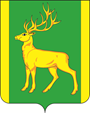 РОССИЙСКАЯ  ФЕДЕРАЦИЯИРКУТСКАЯ  ОБЛАСТЬАДМИНИСТРАЦИЯ МУНИЦИПАЛЬНОГО ОБРАЗОВАНИЯКУЙТУНСКИЙ РАЙОНП О С Т А Н О В Л Е Н И Е«__7_» _июля_2023 г.                       р.п. Куйтун                                                № __576-п__О внесении изменений в постановление администрации муниципального образования Куйтунский район от 30.10.2019 года № 903-п «Об утверждении показателей эффективности деятельности руководителей муниципальных образовательных учреждений Куйтунского района» В связи с кадровыми изменениями в администрации муниципального образования Куйтунский район, управлении образования администрации муниципального образования Куйтунский район, руководствуясь ст. 37, 46 Устава муниципального образования Куйтунский район, администрация муниципального образования Куйтунский районП О С Т А Н О В Л Я Е Т:1. Внести в постановление администрации муниципального образования Куйтунский район от 30.10.2019 года № 903-п «Об утверждении показателей эффективности деятельности руководителей муниципальных образовательных учреждений Куйтунского района» следующие изменения:1.1. Приложение 4 Состав комиссии по оценке выполнения показателей эффективности деятельности руководителями муниципальных образовательных учреждений Куйтунского района  изложить в новой редакции (Приложение 1)2.  Начальнику отдела организационной и кадровой работы администрации муниципального образования Куйтунский район Кушнеровой О.М.:- разместить постановление в сетевом издании «Официальный сайт муниципального образования Куйтунский район» в информационно - телекоммуникационной сети «Интернет» куйтунскийрайон.рф., внести информационную справку на сайте о внесении изменений. 3. Начальнику архивного отдела администрации муниципального образования Куйтунский район Хужеевой Е.В. внести информационную справку в оригинал постановления администрации муниципального образования Куйтунский район от 30.10.2019 года № 903-п о внесении изменений. 4. Управляющему делами администрации муниципального образования Куйтунский район Чуйкиной И.В. опубликовать постановление в газете «Вестник Куйтунского района».5. Настоящее постановление вступает в силу со дня его подписания.6. Контроль за исполнением настоящего постановления возложить на заместителя мэра по социальным вопросам муниципального образования Куйтунский район Шупрунову Т.П. Исполняющий обязанности мэра муниципального образованияКуйтунский район                 	                                                              И.А. Виноградов   Приложение 1 к постановлению администрациимуниципального образования Куйтунский районот  «_7_»_июля__ 2023 г. № _576-п__Состав комиссии по оценке выполнения показателей эффективности деятельности руководителями муниципальных образовательных учреждений Куйтунского районаПредседатель комиссии:Заместитель мэра по социальным вопросам муниципального образования Куйтунский район Шупрунова Татьяна ПетровнаЗаместитель председателя:Заместитель начальника управления образования администрации муниципального образования Куйтунский район  - заведующего муниципального казенного учреждения «Центр психолого-педагогического и финансового сопровождения образовательных учреждений Куйтунского района» (по согласованию)Федореева Юлия ВасильевнаСекретарь комиссии:  Ведущий юрисконсульт муниципального казенного учреждения «Центр психолого-педагогического и финансового сопровождения образовательных учреждений Куйтунского района» (по согласованию)Головизина Виктория АнатольевнаЧлены комиссии:Начальник отдела потребительского рынка, малого бизнеса, сферы труда администрации муниципального образования Куйтунский район Пытко Елена МихайловнаГлавный специалист по общему и дополнительному образованию управления образования администрации муниципального образования Куйтунский район (по согласованию)Остроухова Татьяна ВикторовнаГлавный бухгалтер централизованной бухгалтерии центра финансово-хозяйственного сопровождения муниципального казенного учреждения «Центр психолого-педагогического и финансового сопровождения образовательных учреждений Куйтунского района» (по согласованию)Белякова Ирина НиколаевнаНачальник информационно-методического отдела муниципального казенного учреждения «Центр психолого-педагогического и финансового сопровождения образовательных учреждений Куйтунского района» (по согласованию)Долгодворова Светлана ПавловнаГлавный специалист по контролю за соблюдением прав граждан на получение образования управления образования администрации муниципального образования Куйтунский район (по согласованию)Бадмажапова Оксана ДмитриевнаГлавный специалист по аттестации обучающихся  и профессиональной ориентации управления образования администрации муниципального образования Куйтунский район (по согласованию)Белышенко Татьяна Юрьевна